Проект Общая информацияДаты проведения: 3 марта – 28 апреля 2018 годаМесто проведения: Центр инноваций социальной сферы Новгородской области, Великий Новгород, Духовская, 23 (2 этаж)Организаторы: АНО «Центр инноваций социальной сферы Новгородской области»Российская академия народного хозяйства и государственной службы при Президенте Российской Федерации (Новгородский филиал)Партнёры: Министерство инвестиционной политики Новгородской областиМинистерство труда и социальной защиты населения Новгородской области Министерство образования Новгородской областиМинистерство здравоохранения Новгородской областиОбщественная палата Новгородской области Новгородский региональный общественный Фонд Содействия Некоммерческим ПроектамПриемная Уполномоченного по защите прав предпринимателей (г. Великий Новгород)Фонд «Наше будущее» (г. Москва)Национальный фонд подготовки кадров (г. Москва) МОО «Информация для всех» (г. Москва)Центр экономики непрерывного образования ИПЭИ РАНХиГС (г. Москва)Участники: субъекты малого и среднего предпринимательства, социально-ориентированные некоммерческие организации, инициативные группы и частные лица, заинтересованные в начале осуществления деятельности в области социального предпринимательства  Эксперты: занятия проводят эксперты в сфере социального предпринимательства и оказания социальных услуг (социальное обслуживание, туризм, культура, ЖКХ, социальная реклама и медиаобразование) из Великого Новгорода и Новгородской области, Москвы, Санкт-ПетербургаУсловия участия: для субъектов малого и среднего предпринимательства, инициативных групп и частных лиц, заинтересованных в начале осуществления деятельности в области социального предпринимательства обучение в ШСП бесплатное. По окончании курса все участники должны представить проект для экспертной оценки и продвижения, подготовить презентацию (меморандум), иметь документ о регистрации юридического лица, деятельность которого направлена на оказание услуг в социальной сфере. Успешно прошедшие обучение слушатели получат сертификат государственного образца РАНХиГС о прохождении курса повышения квалификации и сертификат ЦИСС о прохождении акселерационной программы по созданию социального предприятия.Возможно посещение отдельных мероприятий программы по интересующей теме с получением сертификата. Заявки на участие принимаются до 26 февраля.Программа Заявки на участие в Школе социального предпринимательства принимаются до 26 февраля.Контакты:ЦИСС Новгородской области,Великий Новгород, Мусы Джалиля – Духовская, 23 оф. 3, 2 этаж8 (8162) 73-81-85, cissno53@gmail.comwww.cissno.ru 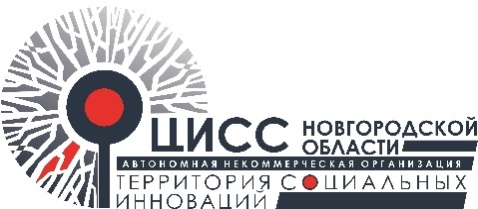 Школа социального предпринимательства 2018Времяработы Вид мероприятияТема мероприятия3 марта 3 марта 3 марта «Социально-экономические потребности территории. Нормы, правила, возможности для создания и развития социального предприятия»«Социально-экономические потребности территории. Нормы, правила, возможности для создания и развития социального предприятия»«Социально-экономические потребности территории. Нормы, правила, возможности для создания и развития социального предприятия»10.00 – 11.30Открытие (запуск) Школы социального предпринимательства – 2018 (2 часа)Выступление по теме представителей органов власти и местного самоуправления, партнеров.11.40 – 13.10Информационно-обучающий семинар «Социально-экономические потребности территории. Нормы, правила, возможности для создания и развития социального предприятия» (2 часа)Входное тестированиеВведение в программуСоциальное предпринимательство как сфера деятельностиСоциальные потребности территорииФормирование идеи социально-предпринимательского проектаРезультат: Участники понимают особенности социального предпринимательства, знают возможности по поддержке социально-предпринимательских проектов, сформулировали собственную социально-предпринимательскую идею, понимают необходимость и знают технологию сбора информации для подготовки проектаРезультат: Участники понимают особенности социального предпринимательства, знают возможности по поддержке социально-предпринимательских проектов, сформулировали собственную социально-предпринимательскую идею, понимают необходимость и знают технологию сбора информации для подготовки проектаРезультат: Участники понимают особенности социального предпринимательства, знают возможности по поддержке социально-предпринимательских проектов, сформулировали собственную социально-предпринимательскую идею, понимают необходимость и знают технологию сбора информации для подготовки проектаРезультат межсессионной работы: Участники знают имеющиеся и доступные ресурсы, сформулировали социально-предпринимательскую идею.Результат межсессионной работы: Участники знают имеющиеся и доступные ресурсы, сформулировали социально-предпринимательскую идею.Результат межсессионной работы: Участники знают имеющиеся и доступные ресурсы, сформулировали социально-предпринимательскую идею.Семинар-практикум «Стратегия развития социально-
предпринимательского проекта и личная эффективность»Семинар-практикум «Стратегия развития социально-
предпринимательского проекта и личная эффективность»Семинар-практикум «Стратегия развития социально-
предпринимательского проекта и личная эффективность»14.00 – 15.30 «Социально-предпринимательский проект. Стратегия развития» (2 часа)Социально-предпринимательский проектМеморандум социально-предпринимательского проектаРесурсы проектаАнализ внешней среды проектаЦелевые группы, цели, задачи проекта Стейкхолдеры, партнеры проектаБизнес-план проекта: структура, содержание разделовРезультат: Участники оценили стратегическую пригодность своих проектов, возможности гибкого реагирования на изменение рыночной среды, знают управленческие инструменты для эффективного управления социальным предприятием, знают структуру проекта, с которой им предстоит работать на протяжении программы, знают свои целевые группы, понимают необходимость вовлечения в проект всех заинтересованных сторон. Результат: Участники оценили стратегическую пригодность своих проектов, возможности гибкого реагирования на изменение рыночной среды, знают управленческие инструменты для эффективного управления социальным предприятием, знают структуру проекта, с которой им предстоит работать на протяжении программы, знают свои целевые группы, понимают необходимость вовлечения в проект всех заинтересованных сторон. Результат: Участники оценили стратегическую пригодность своих проектов, возможности гибкого реагирования на изменение рыночной среды, знают управленческие инструменты для эффективного управления социальным предприятием, знают структуру проекта, с которой им предстоит работать на протяжении программы, знают свои целевые группы, понимают необходимость вовлечения в проект всех заинтересованных сторон. Результат межсессионной работы: Участники подготовили Меморандум социально-предпринимательского проекта, начали работу над проектом, сформулировали цели проекта, сильные и слабые стороны своих проектных идей, возможности и угрозы для реализации проекта, установили контакты с заинтересованными сторонами.Результат межсессионной работы: Участники подготовили Меморандум социально-предпринимательского проекта, начали работу над проектом, сформулировали цели проекта, сильные и слабые стороны своих проектных идей, возможности и угрозы для реализации проекта, установили контакты с заинтересованными сторонами.Результат межсессионной работы: Участники подготовили Меморандум социально-предпринимательского проекта, начали работу над проектом, сформулировали цели проекта, сильные и слабые стороны своих проектных идей, возможности и угрозы для реализации проекта, установили контакты с заинтересованными сторонами.15.40 – 17.10 «Личная эффективность и организационная структура социального предприятия» (2 часа)Организационные структуры и их особенностиЛичная эффективность лидера проектаЭффективная команда проектаКадровый состав и функциональное распределение ответственностиОсновы деловой коммуникацииРезультат: Участники знают управленческие инструменты для эффективного управления социальным предприятием, структуры управления и организации, особенности формирования команды и кадрового состава социального предприятияРезультат: Участники знают управленческие инструменты для эффективного управления социальным предприятием, структуры управления и организации, особенности формирования команды и кадрового состава социального предприятияРезультат: Участники знают управленческие инструменты для эффективного управления социальным предприятием, структуры управления и организации, особенности формирования команды и кадрового состава социального предприятияРезультат межсессионной работы: Участники подготовили организационный план: лидер и команда проекта, план предоперационной деятельности, определили организационную структуру, кадровый состав. Результат межсессионной работы: Участники подготовили организационный план: лидер и команда проекта, план предоперационной деятельности, определили организационную структуру, кадровый состав. Результат межсессионной работы: Участники подготовили организационный план: лидер и команда проекта, план предоперационной деятельности, определили организационную структуру, кадровый состав. 17.10 – 18.00Индивидуальное консультирование, контроль выполнения домашнего заданияИндивидуальное консультирование, контроль выполнения домашнего задания10 марта10 марта10 мартаМастер-класс «Социальное предприятие и социальный маркетинг. Технологии исследования территории для реализации проекта»Мастер-класс «Социальное предприятие и социальный маркетинг. Технологии исследования территории для реализации проекта»Мастер-класс «Социальное предприятие и социальный маркетинг. Технологии исследования территории для реализации проекта»10.00 – 12.15Мастер-класс по разработке проведения маркетингового исследования (3 часа)Маркетинговый план проектасегментирование рынка, анализ конкуренции, прогноз продаж, технологии исследования территории для реализации проекта,методология и технология проведения исследования12.25 – 13.10Устойчивая бизнес-модель (1 час)Моделирование бизнес-процессапродвижение проекта, упаковка и продвижение продуктаРезультат: Участники знают технологию социального маркетинга, описания продукта и его продвиженияРезультат: Участники знают технологию социального маркетинга, описания продукта и его продвиженияРезультат: Участники знают технологию социального маркетинга, описания продукта и его продвиженияРезультат межсессионной работы: Участники провели первичное исследование территории и рынка услуг, знают сильные и слабые стороны конкурентов, подготовили описание продукта и его продвижения. Результат межсессионной работы: Участники провели первичное исследование территории и рынка услуг, знают сильные и слабые стороны конкурентов, подготовили описание продукта и его продвижения. Результат межсессионной работы: Участники провели первичное исследование территории и рынка услуг, знают сильные и слабые стороны конкурентов, подготовили описание продукта и его продвижения. Мастер-класс «Квалификационные навыки по организации бизнеса и работе с потребителем» Мастер-класс «Квалификационные навыки по организации бизнеса и работе с потребителем» Мастер-класс «Квалификационные навыки по организации бизнеса и работе с потребителем» 14.00 – 18.00Мастер-класс на базе социальных учреждений и бизнес-партнеров по приобретению навыков (4 часа)Производственный план, технологическая карта,планирование бизнес-процессов, определение потребности в ресурсах, расчет затрат Результат: Участники имеют предварительный вариант производственного плана, знают о возможностях поддержки собственных проектов, изучают технологию производства социальных улугРезультат: Участники имеют предварительный вариант производственного плана, знают о возможностях поддержки собственных проектов, изучают технологию производства социальных улугРезультат: Участники имеют предварительный вариант производственного плана, знают о возможностях поддержки собственных проектов, изучают технологию производства социальных улугРезультат межсессионной работы: Участники подготовили производственный план социально-предпринимательских проектов, разработали технологическую карту, начали подготовительную деятельность по реализации производственного плана проектаРезультат межсессионной работы: Участники подготовили производственный план социально-предпринимательских проектов, разработали технологическую карту, начали подготовительную деятельность по реализации производственного плана проектаРезультат межсессионной работы: Участники подготовили производственный план социально-предпринимательских проектов, разработали технологическую карту, начали подготовительную деятельность по реализации производственного плана проекта17 марта17 марта17 мартаСеминар-тренинг «Устойчивая бизнес-модель и финансовый план социального предприятия»Семинар-тренинг «Устойчивая бизнес-модель и финансовый план социального предприятия»Семинар-тренинг «Устойчивая бизнес-модель и финансовый план социального предприятия»10.00 – 10.45 Устойчивая бизнес-модель (1 час)Моделирование бизнес-процессапродвижение проекта, упаковка и продвижение продукта10.55 – 13.10Финансовый план социального предприятия (3 часа)Финансовый планстоимость проекта, структура затрат и прибыль, варианты инвестирования,безубыточность проектаРезультат: Участники имеют предварительный вариант бизнес-модели, описание продукта (услуги) с учетом потребителя, особенности работы с партнерами, контрагентами, разными категориями граждан.Имеют предварительный финансовый план, структуру затрат и инвестиций, умеют пользоваться программными продуктами по расчету финансового плана социального проектаРезультат: Участники имеют предварительный вариант бизнес-модели, описание продукта (услуги) с учетом потребителя, особенности работы с партнерами, контрагентами, разными категориями граждан.Имеют предварительный финансовый план, структуру затрат и инвестиций, умеют пользоваться программными продуктами по расчету финансового плана социального проектаРезультат: Участники имеют предварительный вариант бизнес-модели, описание продукта (услуги) с учетом потребителя, особенности работы с партнерами, контрагентами, разными категориями граждан.Имеют предварительный финансовый план, структуру затрат и инвестиций, умеют пользоваться программными продуктами по расчету финансового плана социального проектаРезультат межсессионной работы: Участники подготовили финансовый план социально-предпринимательских проектов, начали подготовительную деятельность по реализации финансового плана плана проектаРезультат межсессионной работы: Участники подготовили финансовый план социально-предпринимательских проектов, начали подготовительную деятельность по реализации финансового плана плана проектаРезультат межсессионной работы: Участники подготовили финансовый план социально-предпринимательских проектов, начали подготовительную деятельность по реализации финансового плана плана проектаМастер-класс «Основы деловой коммуникации и публичная презентация»Мастер-класс «Основы деловой коммуникации и публичная презентация»Мастер-класс «Основы деловой коммуникации и публичная презентация»14.00 – 16.15Инвестиционное проектирование и формирование отношений с инвесторами(3 часа)Жизненный цикл деятельности социального предприятия и потребность в инвестированииЦели и этапы инвестиционного проектированияИнвестиционное проектирование и предпринимательские рискиФормирование отношений с инвесторамиИнвестиционные площадки для социальных предприятий16.25 – 17.10Публичная презентация(1 час)Подготовка инвестиционного меморандумаПодготовка презентации проекта Инструменты и технологииРезультат: Участники знают технологию инвестиционного проектирования, особенности взаимодействия с инвесторами, инвестиционные площадки, имеют проект инвестиционного меморандума.Результат: Участники знают технологию инвестиционного проектирования, особенности взаимодействия с инвесторами, инвестиционные площадки, имеют проект инвестиционного меморандума.Результат: Участники знают технологию инвестиционного проектирования, особенности взаимодействия с инвесторами, инвестиционные площадки, имеют проект инвестиционного меморандума.Результат межсессионной работы: Участники подготовили инвестиционные планы, меморандумы, начали готовить итоговые презентации собственных проектовРезультат межсессионной работы: Участники подготовили инвестиционные планы, меморандумы, начали готовить итоговые презентации собственных проектовРезультат межсессионной работы: Участники подготовили инвестиционные планы, меморандумы, начали готовить итоговые презентации собственных проектов17.10 – 18.00Индивидуальное консультирование, контроль выполнения домашнего заданияИндивидуальное консультирование, контроль выполнения домашнего задания24 марта24 марта24 мартаТренинг «Виртуальный и реальный образы социального предприятия – элементы
обеспечения устойчивости и развития»Тренинг «Виртуальный и реальный образы социального предприятия – элементы
обеспечения устойчивости и развития»Тренинг «Виртуальный и реальный образы социального предприятия – элементы
обеспечения устойчивости и развития»Тренинг по работе в информационном пространстве, с IT-инструментами10.00 – 11.30Виртуальный и реальный образы социального предприятия (2 часа)Позиционирование социального предприятия (далее СП) в информационном пространствеПубличные презентации и иной значимый профильный  контент в формировании «лица» СП и его развития в динамикеЭлектронная библиотека, конструктор сайта  СП и иные элементы – цели и задачиВиртуальный и реальный образы СП – элементы обеспечения устойчивости и развитияИнформационное и сетевое сотрудничество – проблемы и перспективы11.40 – 13.10Нормативно-правовое обеспечение деятельности социального предприятия (2 часа)Нормативно-правовые акты (далее НПА), регулирующие предпринимательскую деятельность, в том числе, социальное предпринимательствоНПА, регулирующие деятельность предприятияОрганизационно-правовые формы и их особенностиРазработка уставных документов и регистрация предприятияНПА, регламентирующие деятельность внутри предприятияСтрахованиеРезультат: Участники знают о технологиях, инструментах и возможностях информационного и нормативно-правового сопровождения социального предприятия, готовят проекты необходимых материалов. Результат: Участники знают о технологиях, инструментах и возможностях информационного и нормативно-правового сопровождения социального предприятия, готовят проекты необходимых материалов. Результат: Участники знают о технологиях, инструментах и возможностях информационного и нормативно-правового сопровождения социального предприятия, готовят проекты необходимых материалов. Результат межсессионной работы: Участники подготовили план информационного сопровождения деятельности социального предприятия, возможность использования социальной рекламы, подготовили первичную информацию.Разработали пакет нормативно-правового сопровождения деятельности социального предприятия, пакет уставных документов для регистрации предприятия.Результат межсессионной работы: Участники подготовили план информационного сопровождения деятельности социального предприятия, возможность использования социальной рекламы, подготовили первичную информацию.Разработали пакет нормативно-правового сопровождения деятельности социального предприятия, пакет уставных документов для регистрации предприятия.Результат межсессионной работы: Участники подготовили план информационного сопровождения деятельности социального предприятия, возможность использования социальной рекламы, подготовили первичную информацию.Разработали пакет нормативно-правового сопровождения деятельности социального предприятия, пакет уставных документов для регистрации предприятия.Тренинг с использованием элементов деловой игры «Проектная мастерская»Тренинг с использованием элементов деловой игры «Проектная мастерская»Тренинг с использованием элементов деловой игры «Проектная мастерская»14.00 – 17.10Деловая игра по организации социального предприятия (4 часа)Особенности работы с отдельными категориями потребителей социальных услуг  возможности изменения и развития Результат: Участники знают о технологиях, инструментах и возможностях информационного и нормативно-правового сопровождения социального предприятия, готовят проекты необходимых материалов. Результат: Участники знают о технологиях, инструментах и возможностях информационного и нормативно-правового сопровождения социального предприятия, готовят проекты необходимых материалов. Результат: Участники знают о технологиях, инструментах и возможностях информационного и нормативно-правового сопровождения социального предприятия, готовят проекты необходимых материалов. Результат межсессионной работы: Участники подготовили план информационного сопровождения деятельности социального предприятия, возможность использования социальной рекламы, подготовили первичную информацию.Разработали пакет нормативно-правового сопровождения деятельности социального предприятия, пакет уставных документов для регистрации предприятия.Результат межсессионной работы: Участники подготовили план информационного сопровождения деятельности социального предприятия, возможность использования социальной рекламы, подготовили первичную информацию.Разработали пакет нормативно-правового сопровождения деятельности социального предприятия, пакет уставных документов для регистрации предприятия.Результат межсессионной работы: Участники подготовили план информационного сопровождения деятельности социального предприятия, возможность использования социальной рекламы, подготовили первичную информацию.Разработали пакет нормативно-правового сопровождения деятельности социального предприятия, пакет уставных документов для регистрации предприятия.17.10 – 18.00Индивидуальное консультирование, контроль выполнения домашнего заданияИндивидуальное консультирование, контроль выполнения домашнего задания31 марта31 марта31 марта «Социально-экономические потребности территории. Нормы, правила, возможности для создания и развития социального предприятия» «Социально-экономические потребности территории. Нормы, правила, возможности для создания и развития социального предприятия» «Социально-экономические потребности территории. Нормы, правила, возможности для создания и развития социального предприятия»10.00 – 13.10Перерыв11.30 – 11.40Информационно-обучающий семинар «Социально-экономические потребности территории. Нормы, правила, возможности для создания и развития социального предприятия» (4 часа)Социальные инновации и кластерное строительствоСоциальное предпринимательство и кооперацияНормативно-правовое обеспечение кооперационных моделейРезультат: Участники понимают особенности социального предпринимательства, знают возможности по поддержке социально-предпринимательских проектов, сформулировали собственную социально-предпринимательскую идею, понимают необходимость и знают технологию сбора информации для подготовки проектаРезультат: Участники понимают особенности социального предпринимательства, знают возможности по поддержке социально-предпринимательских проектов, сформулировали собственную социально-предпринимательскую идею, понимают необходимость и знают технологию сбора информации для подготовки проектаРезультат: Участники понимают особенности социального предпринимательства, знают возможности по поддержке социально-предпринимательских проектов, сформулировали собственную социально-предпринимательскую идею, понимают необходимость и знают технологию сбора информации для подготовки проектаРезультат межсессионной работы: Участники знают имеющиеся и доступные ресурсы, сформулировали социально-предпринимательскую идею.Результат межсессионной работы: Участники знают имеющиеся и доступные ресурсы, сформулировали социально-предпринимательскую идею.Результат межсессионной работы: Участники знают имеющиеся и доступные ресурсы, сформулировали социально-предпринимательскую идею.Семинар-практикум «Стратегия развития социально-
предпринимательского проекта и личная эффективность» (с использованием метода кейсов)Семинар-практикум «Стратегия развития социально-
предпринимательского проекта и личная эффективность» (с использованием метода кейсов)Семинар-практикум «Стратегия развития социально-
предпринимательского проекта и личная эффективность» (с использованием метода кейсов)14.00 – 15.30 «Социально-предпринимательский проект. Стратегия развития» (2 часа)Социально-предпринимательский проект. Ресурсы проектаАнализ внешней среды проектаЦелевые группы, цели, задачи проекта Стейкхолдеры, партнеры проектаБизнес-план проекта: структура, содержание разделов15.40 – 17.10 «Личная эффективность и организационная структура социального предприятия» (2 часа)Организационные структуры и их особенностиЛичная эффективность лидера проектаЭффективная команда проектаКадровый состав и функциональное распределение ответственностиРезультат: Участники оценили стратегическую пригодность своих проектов на примере проведенного анализа и разобранных кейсов.Результат: Участники оценили стратегическую пригодность своих проектов на примере проведенного анализа и разобранных кейсов.Результат: Участники оценили стратегическую пригодность своих проектов на примере проведенного анализа и разобранных кейсов.Результат межсессионной работы: Участники внесли необходимые корректировки в соответствующие разделы собственного проекта. Результат межсессионной работы: Участники внесли необходимые корректировки в соответствующие разделы собственного проекта. Результат межсессионной работы: Участники внесли необходимые корректировки в соответствующие разделы собственного проекта. 17.10 – 18.00Индивидуальное консультирование, контроль выполнения домашнего заданияИндивидуальное консультирование, контроль выполнения домашнего задания7 апреляПроизводственная практика7 апреляПроизводственная практика7 апреляПроизводственная практикаМастер-класс «Социальное предприятие и социальный маркетинг. Технологии исследования территории для реализации проекта» Мастер-класс «Социальное предприятие и социальный маркетинг. Технологии исследования территории для реализации проекта» Мастер-класс «Социальное предприятие и социальный маркетинг. Технологии исследования территории для реализации проекта» 10.00 – 12.15Мастер-класс по разработке проведения маркетингового исследования(3 часа)Рынок социальных услуг (по месту прохождения практики)12.25 – 13.10Устойчивая бизнес-модель(1 час)Моделирование бизнес-процесса, продвижение проекта, упаковка и продвижение продукта на примере предприятияРезультат: Участники знают реальную (или приближенную к реальной) ситуацию на рынке услуг по теме проектаРезультат: Участники знают реальную (или приближенную к реальной) ситуацию на рынке услуг по теме проектаРезультат: Участники знают реальную (или приближенную к реальной) ситуацию на рынке услуг по теме проектаРезультат межсессионной работы: Участники провели исследование территории и рынка услуг, знают сильные и слабые стороны конкурентов, подготовили описание продукта и его продвижения. Результат межсессионной работы: Участники провели исследование территории и рынка услуг, знают сильные и слабые стороны конкурентов, подготовили описание продукта и его продвижения. Результат межсессионной работы: Участники провели исследование территории и рынка услуг, знают сильные и слабые стороны конкурентов, подготовили описание продукта и его продвижения. Мастер-класс «Квалификационные навыки по организации бизнеса и работе с потребителем»Мастер-класс «Квалификационные навыки по организации бизнеса и работе с потребителем»Мастер-класс «Квалификационные навыки по организации бизнеса и работе с потребителем»14.00 – 18.00Мастер-класс на базе социальных учреждений и бизнес-партнеров по приобретению навыковТехнология производства социальных услуг на примере предприятия (места прохождения стажировки) Результат: Участники имеют вариант производственного плана, изучают технологию на базе реально работающего предприятия Результат: Участники имеют вариант производственного плана, изучают технологию на базе реально работающего предприятия Результат: Участники имеют вариант производственного плана, изучают технологию на базе реально работающего предприятия Результат межсессионной работы: Участники подготовили производственный план социально-предпринимательских проектов, разработали технологическую карту, осуществляют деятельность по реализации производственного плана проектаРезультат межсессионной работы: Участники подготовили производственный план социально-предпринимательских проектов, разработали технологическую карту, осуществляют деятельность по реализации производственного плана проектаРезультат межсессионной работы: Участники подготовили производственный план социально-предпринимательских проектов, разработали технологическую карту, осуществляют деятельность по реализации производственного плана проекта14 апреля 14 апреля 14 апреля   Семинар-тренинг «Устойчивая бизнес-модель и финансовый план социального предприятия»  Семинар-тренинг «Устойчивая бизнес-модель и финансовый план социального предприятия»  Семинар-тренинг «Устойчивая бизнес-модель и финансовый план социального предприятия»10.00 – 10.45Устойчивая бизнес-модель(1 час)Устойчивость проекта с точки зрения финансового обеспечения деятельности социального предприятия10.55 – 13.10Финансовый план социального предприятия(3 часа)Финансовый планстоимость проекта, структура затрат и прибыль, варианты инвестирования,безубыточность проектаРезультат: Участники имеют финансовый план, структуру затрат и инвестиций, умеют пользоваться программными продуктами по расчету финансового плана социального проектаРезультат: Участники имеют финансовый план, структуру затрат и инвестиций, умеют пользоваться программными продуктами по расчету финансового плана социального проектаРезультат: Участники имеют финансовый план, структуру затрат и инвестиций, умеют пользоваться программными продуктами по расчету финансового плана социального проектаРезультат межсессионной работы: Участники просчитали и подготовили финансовый план социально-предпринимательских проектов, начали подготовительную деятельность по реализации финансового плана проектаРезультат межсессионной работы: Участники просчитали и подготовили финансовый план социально-предпринимательских проектов, начали подготовительную деятельность по реализации финансового плана проектаРезультат межсессионной работы: Участники просчитали и подготовили финансовый план социально-предпринимательских проектов, начали подготовительную деятельность по реализации финансового плана проектаМастер-класс «Основы деловой коммуникации и публичная презентация»Мастер-класс «Основы деловой коммуникации и публичная презентация»Мастер-класс «Основы деловой коммуникации и публичная презентация»14.00 – 16.15Инвестиционное проектирование и формирование отношений с инвесторами(3 часа)Жизненный цикл деятельности социального предприятия и потребность в инвестированииИнвестиционное проектирование и предпринимательские рискиФормирование отношений с инвесторамиИнвестиционные площадки для социальных предприятий16.25 – 17.10Публичная презентация(1 час)Подготовка инвестиционного меморандумаПодготовка презентации проекта. Инструменты и технологииРезультат: Участники знают технологию инвестиционного проектирования, особенности взаимодействия с инвесторами, инвестиционные площадки, имеют перечень источников поиска инвестицийРезультат: Участники знают технологию инвестиционного проектирования, особенности взаимодействия с инвесторами, инвестиционные площадки, имеют перечень источников поиска инвестицийРезультат: Участники знают технологию инвестиционного проектирования, особенности взаимодействия с инвесторами, инвестиционные площадки, имеют перечень источников поиска инвестицийРезультат межсессионной работы: Участники подготовили инвестиционные планы, разработали и подготовили итоговые презентации инвестиционного плана собственных проектовРезультат межсессионной работы: Участники подготовили инвестиционные планы, разработали и подготовили итоговые презентации инвестиционного плана собственных проектовРезультат межсессионной работы: Участники подготовили инвестиционные планы, разработали и подготовили итоговые презентации инвестиционного плана собственных проектов17.10 – 18.00Индивидуальное консультирование, контроль выполнения домашнего заданияИндивидуальное консультирование, контроль выполнения домашнего задания21 апреля21 апреля21 апреляТренинг «Виртуальный и реальный образы социального предприятия – элементы обеспечения устойчивости и развития»Тренинг «Виртуальный и реальный образы социального предприятия – элементы обеспечения устойчивости и развития»Тренинг «Виртуальный и реальный образы социального предприятия – элементы обеспечения устойчивости и развития»10.00 – 11.30Виртуальный и реальный образы социального предприятия (2 часа)Позиционирование социального предприятия (далее СП) в информационном пространствеПубличные презентации и иной значимый профильный  контент в формировании «лица» СП и его развития в динамикеЭлектронная библиотека, конструктор сайта  СП и иные элементы – цели и задачиВиртуальный и реальный образы СП – элементы обеспечения устойчивости и развитияИнформационное и сетевое сотрудничество – проблемы и перспективы11.40 – 13.10Нормативно-правовое обеспечение деятельности социального предприятия (2 часа)Нормативно-правовые акты (далее НПА), регулирующие предпринимательскую деятельность, в том числе, социальное предпринимательствоНПА, регулирующие деятельность предприятияОрганизационно-правовые формы и их особенностиРазработка уставных документов и регистрация предприятияНПА, регламентирующие деятельность внутри предприятияСтрахованиеРезультат: Участники знают о технологиях, инструментах и возможностях информационного и нормативно-правового сопровождения социального предприятия, готовят проекты необходимых материалов. Результат: Участники знают о технологиях, инструментах и возможностях информационного и нормативно-правового сопровождения социального предприятия, готовят проекты необходимых материалов. Результат: Участники знают о технологиях, инструментах и возможностях информационного и нормативно-правового сопровождения социального предприятия, готовят проекты необходимых материалов. Результат межсессионной работы: Участники подготовили план информационного сопровождения деятельности социального предприятия, возможность использования социальной рекламы, подготовили первичную информацию.Доработали пакет нормативно-правового сопровождения деятельности социального предприятия, пакет уставных документов для регистрации предприятия, сдали документацию для регистрации.Результат межсессионной работы: Участники подготовили план информационного сопровождения деятельности социального предприятия, возможность использования социальной рекламы, подготовили первичную информацию.Доработали пакет нормативно-правового сопровождения деятельности социального предприятия, пакет уставных документов для регистрации предприятия, сдали документацию для регистрации.Результат межсессионной работы: Участники подготовили план информационного сопровождения деятельности социального предприятия, возможность использования социальной рекламы, подготовили первичную информацию.Доработали пакет нормативно-правового сопровождения деятельности социального предприятия, пакет уставных документов для регистрации предприятия, сдали документацию для регистрации.Тренинг с использованием элементов деловой игры «Проектная мастерская» (предзащита)Тренинг с использованием элементов деловой игры «Проектная мастерская» (предзащита)Тренинг с использованием элементов деловой игры «Проектная мастерская» (предзащита)14.00 – 17.10Перерыв15.30 – 15.40Презентация проектов и экспертное заключение (4 часа)Мобилизация социального капиталаИтоговая презентация проектовРезультат: Участники представили свои проекты, получили обратную связь от экспертов и участников ШСП Результат: Участники представили свои проекты, получили обратную связь от экспертов и участников ШСП Результат: Участники представили свои проекты, получили обратную связь от экспертов и участников ШСП Результат межсессионной работы: Участники доработали все разделы бизнес-плана, презентации проектов и готовы представить проекты для рассмотрения потенциальным инвесторам. Результат межсессионной работы: Участники доработали все разделы бизнес-плана, презентации проектов и готовы представить проекты для рассмотрения потенциальным инвесторам. Результат межсессионной работы: Участники доработали все разделы бизнес-плана, презентации проектов и готовы представить проекты для рассмотрения потенциальным инвесторам. 17.10 – 18.00Индивидуальное консультирование, контроль выполнения домашнего заданияИндивидуальное консультирование, контроль выполнения домашнего задания28 апреля28 апреля28 апреля10.00 – 14.00Защита проектовПубличная презентация15.00 – 18.00Форсайт сессия «Развитие рынка социальных услуг»Результат: Участники представили свои социально-предпринимательские проекты и результаты по созданию социального предприятия для менторов Школы, представителей региональных и муниципальных органов власти, партнеров.Результат: Участники представили свои социально-предпринимательские проекты и результаты по созданию социального предприятия для менторов Школы, представителей региональных и муниципальных органов власти, партнеров.Результат: Участники представили свои социально-предпринимательские проекты и результаты по созданию социального предприятия для менторов Школы, представителей региональных и муниципальных органов власти, партнеров.